S/MIME-Zertifikate/Certificates Nur für WindowsOnly for WindowsS/MIME-Zertifikate/Certificates Nur für WindowsOnly for WindowsPersonalPersonal PROEnterpriseProduktenutzenUsageAuthentifizierung – Identität des Absenders stimmtAuthentication - the identity of the sender is correct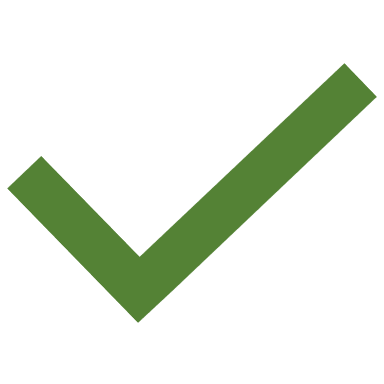 Verschlüsselung – Emailinhalt und Anhänge werden kryptiertEncryption - Email content and attachments are encryptedIntegrität – Inhalt der Nachricht wurde nicht verändertMessage integrity - content has not been alteredProduktdetailsProduct detailsEinträge im ZertifikatEntries in the certificateEmail-AdresseEmail addressEmail-Adresse,Vor-/NachnameEmail address,First-/Last nameEmail-Adresse,Vor-/NachnameOrganisationsname  und AdresseFirst-/Last name, Organization name and addressWas wird validiertWhat is being validatedEmail-AdresseEmail addressEmail-Adresse,Amtlicher Ausweis (inkl. Foto),Selfie mit AusweisEmail address,Official ID (incl. photo), Selfie with official IDEmail-Adresse,Amtlicher Ausweis (inkl. Foto),Selfie mit Ausweis,Eintragung Firmen-buchEmail address,Official ID (incl. photo), Selfie with ID, Commercial register entryMögliche LaufzeitenPossible validity1, 2 oder 3 Jahre1, 2 or 3 years1, 2 oder 3 Jahre1, 2 or 3 years1, 2 oder 3 Jahre1, 2 or 3 yearsAusstellung innerhalb vonIssuance withinWenigen MinutenA few minutes2 - 4 Arbeitstage2 - 4 working days2 - 4 Arbeitstage2 - 4  working daysBestellung + Verwaltung über Managed Lösung möglichOrdering + administration via managed solution possibleErfüllt Anforderungen von DSGVOMeets GDPR requirementsNutzbar für Gruppen – EmailadresseUsable for group email addressTelefon-SupportPhone supportEmail-SupportEmail supportAftersales-Service inkludiertAftersales Service includedRückgaberecht 30 Tagen30 days refund policyTechnische DetailsTechnical detailsAlgorithmus: sha256PSAAlgorithm: sha256PSAAlgorithmus: RSASSA-PSSAlgorithm: RSASSA-PSSEinsatz auf unlimitierter Anzahl GeräteUsage on an unlimited number of devicesKompatibilität mit allen gängigen Email-Clients und InternetbrowsernCompatibility with all common email clients and internet browsersBeantragung über folgenden Browser(Windows Rechner)Ordering via the following browser(Windows machine)Microsoft Edge in Internet Explorer ModeMicrosoft Edge in Internet Explorer ModeMicrosoft Edge in Internet Explorer Mode